Solothurner Kantonal Gesangverein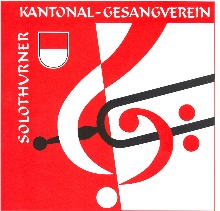 www.solothurner-choere.chMutationenMitgliederbestand am 31. 12. 2023	     		Probeabend 	     		Probe Ort 	     		Bereits bekannte öffentliche Anlässe des Chores im Jahre 2024 / 2025Chor:         Präsident/ PräsidentinStrasseWohnortTel. und MailadresseKassier / KassierinStrasse WohnortTel. und MailadresseDirigent / DirigentinStrasseWohnortTel. und MailadresseDatum:  Anlass:  Datum:  Anlass:  Datum:  Anlass:  